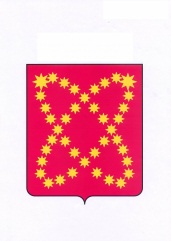 МУНИЦИПАЛЬНОЕ БЮДЖЕТНОЕ ОБЩЕОБРАЗОВАТЕЛЬНОЕ  УЧРЕЖДЕНИЕ  «ШКОЛА - ИНТЕРНАТ ОСНОВНОГО ОБЩЕГО ОБРАЗОВАНИЯ С.ОМОЛОН БИЛИБИНСКОГО МУНИЦИПАЛЬНОГО РАЙОНА ЧУКОТСКОГО АВТОНОМНОГО ОКРУГА»689470 Чукотский АО, Билибинский р-н, с.Омолон, ул.Парковая, 1 Тел./факс.8-427-3884 тел. 3-69,  2-81 E – mail: School_Omolon@mail.ruПУБЛИЧНЫЙ ОТЧЁТМБОУ «Школа – интернат основного общего образования с.Омолон Билибинского муниципального района Чукотского автономного округа»за 2019 год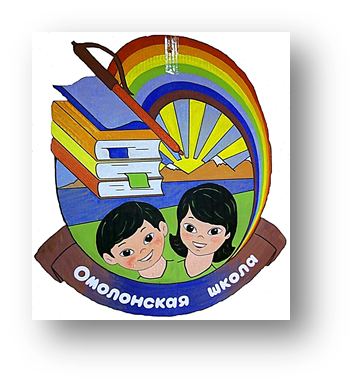 2020 гУважаемые родители, обучающиеся, педагоги и наши партнеры, представляем Вам публичный доклад за 2019 год!Мы с Вами вот уже 81год!Сообща мы многого достигли и уверены, что лучшее еще впереди!Содержание нового публичного доклада мы адресуем, прежде всего, родителям, так как именно они заинтересованы и в высоком качестве образования, и в комфортных условиях, и в информации обо всём, что касается обучающихся. Информация об основных результатах функционирования и перспективах развития МБОУ «ШИ с.Омолон»  адресована нашим учредителям, местной общественности, органам местного самоуправления, определяющим нашу миссию в образовательном пространстве села, района и оокруга. Обеспечивая информационную открытость, мы надеемся на увеличение числа социальных партнёров, повышение эффективности нашего взаимодействия. Приглашаем Вас к диалогу и надеемся на плодотворное сотрудничество!РАЗДЕЛ 1. ОБЩИЕ ХАРАКТЕРИСТИКА УЧРЕЖДЕНИЯПолное наименование общеобразовательного учреждения в соответствии с УставомЮридический адрес Фактический адрес (при наличии нескольких площадок, на которых ведется образовательная деятельность, указать все адреса) Учредитель (название организации и/или  Ф.И.О. физического лица, адрес, телефон)  1.5.Организационно правовое обеспечение деятельности учреждения Все нормативно - правовые и  локальные акты в МБОУ «ШИ с. Омолон» соответствуют  в части содержания, организации образовательного процесса  действующему законодательству РФ. Школа расположена  в селе, расположенном  в лесотундровой зоне Омолон.  65° с.ш.; 160° в.д.  Основной контингент обучающихся составляют дети, проживающие в этом селе,  а также – дети оленеводов, которые живут и работают в тундреСовременная школа  предоставляет особый вид услуг – образовательные услуги и предназначена  для  удовлетворения  потребностей.  Поэтому  школе  приходится планировать свою деятельность в соответствии с потребностями рынка образовательных услуг.  Цель  программы  развития:  реализация  направлений  развития  образовательного учреждения,  обеспечивающих конкурентоспособность школы на рынке образовательных услуг,  основанных  на  предоставлении  доступного  качественного  образования, способствующего  адаптации  выпускников  на  рынке  труда  и  успешной  социализации  в обществе.  Приоритетные направления развития школы. Совершенствование системы управления школой.Создание комфортных условий пребывания в образовательном учреждении всех участников образовательного процесса. Создание системы здоровье сбереженияОбеспечение комплексной безопасности всех участников образовательного процессаЛичностный	 рост обучающихся Исследования  потребительских  мотиваций  показывают,  что  для потребителей важно: 1.  Удовлетворение потребностей в образовательных услугах. 2.  Творческое обучение и воспитание. 3.  Высокая квалификация педагогического коллектива. 4.  Занятость обучающихся. 5.  Возможность реализации проектов. 6.  Профилактика правонарушений. 7.  Адаптивное обучение. 8.  Профориентация. 9.  Использование современных технологий. 10.  Безопасность обучающихся при осуществлении образовательного процесса. 11.  Создание  условий  для  эффективного  развития  школы,  включающих  кадровое, нормативно-правовое, материально-техническое, финансовое обеспечение. Таким образом, родительский заказ состоит в: -возможности  получения  ребенком  качественного  начального,    основного  общего образования; -создание  условий  для  удовлетворения  интересов  и  развития  разнообразных возможностей  школьников,  формирования  информационной  грамотности  и  овладения современными  информационными  технологиями,  сохранении  и  укреплении  здоровья детей, успешном самоопределении и трудоустройстве детей.  Обучающиеся заинтересованы: -  чтобы  учиться  было  интересно,  чтобы  в  школе  в  них  видели  личность,  замечали  и поддерживали их успех; -  хотят  находить  возможность  для  самореализации  в  различных  видах  учебной  и внеурочной деятельности; -  их  привлекает  возможность  получить  качественное  образование  и  быть конкурентоспособными при дальнейшем образовании и трудоустройстве; - иметь условия для освоения современных информационных технологий.Государство  требует  оптимизация  образовательного  процесса  с  целью  сохранения физического,  психического,  духовно-нравственного  здоровья  обучающихся; информатизации образовательной практики, формирования информационной грамотности выпускников;  обеспечения  условий  для  развития  и  становления  личности  каждого ребенка, проявления и реализации потенциальных возможностей каждого школьника Педагоги школы заинтересованы в:  -создании  в  школе  комфортных  педагогических  и  материальных  условий  для осуществления профессиональной деятельности; -улучшении материально-технического обеспечения образовательного процесса; -создании условий для творческой самореализации в профессиональной деятельности.Структура и органы управления образовательной организации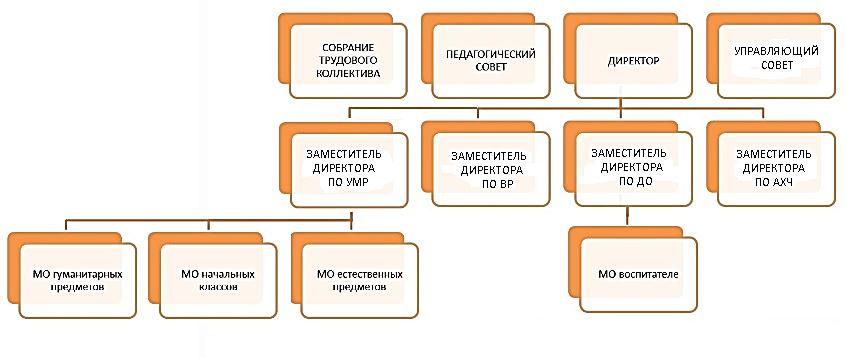 Директор школы – Петрова Светлана Гавриловна, разрабатывает стратегию развития школы, финансово-хозяйственную политику, кадровую политику, отвечает за согласованность работы всех служб и подразделений, является не избираемым  членом Управляющего совета школы, взаимодействует с органами государственной власти.Заместитель директора по УМР   Макарова Татьяна Александровна, обеспечивает деятельность школы в режиме функционирования, отвечает за организацию учебного процесса в 1-9 классах, организацию и проведение ОГЭ, курирует учебную деятельность учащихся и педагогов. Организует и координирует реализацию ФГОС в учебном процессе, отвечает за формирование учебного плана школы. Заместитель директора гимназии по ВР – Андросова Марина Николаевна. Отвечает за воспитательную и спортивную деятельность в школе, руководит воспитательной службой, курирует систему внеурочной деятельности и дополнительного образования. Заместитель директора гимназии по АХЧ – Старенко Лилия Владимировна. Обеспечивает контроль и координацию деятельности школы по формированию, размещению и исполнению государственного заказа, по своевременной подготовке конкурсной (аукционной) документации. Осуществляет контроль соблюдения норм охраны труда. Координирует работу хозяйственных служб. Заведующий библиотекой – Прокудина Юлия Валерьевна. Организует работу библиотеки, формирует библиотечный фонд, обеспечивает своевременную обработку поступающей и отправляемой корреспонденции, доставку ее  по назначению.Заведующий интернатом Лаврищук Евдокия Михайловна. Обеспечивает воспитание и обучение воспитанников. Организует методическую, культурно-массовую, внеклассную работу воспитанников. Заведующий детским садом -  Евтынки Людмила Степановна. Осуществляет руководство всеми видами деятельности подразделения детский сад. Обеспечивает системную образовательную (учебно-воспитательную) работу данного подразделения. Определяет стратегию, цели и задачи развития детского сада, принимает решения о программном планировании его работы, участии детского сада в различных программах и проектах.В целях содействия осуществлению самоуправленческих начал, реализации прав образовательного учреждения в решении вопросов, способствующих организации образовательного и воспитательного процессов и финансово - хозяйственной деятельности, расширению коллегиальных, демократических форм управления и воплощению в жизнь государственно-общественных принципов управления, а также привлечения к участию в органах самоуправления широких слоев участников образовательного процесса в МБОУ «ШИ с. Омолон»  создан Управляющий совет. Председатель Управляющего совета школы - Слепцова Ирина Владимировна библиотекарь филиала  №6 (с. Омолон) МАУК  «Центральная библиотека Билибинского муниципального района»Характеристика образовательных программ по уровням обучения Школа  реализует: -основная общеобразовательная программа дошкольного образования -основная общеобразовательная программа начального общего образования -основная общеобразовательная программа основного общего образованияДошкольное общее образование	Цель и задачи деятельности МБОУ «ШИ с.Омолон» (подразделение детский сад)  по реализации основной образовательной программы определяются ФГОС дошкольного образования, Уставом МБОУ «ШИ с.Омолон», реализуемой примерной общеобразовательной программой «От рождения до школы», приоритетных направлений – общекультурного развития дошкольников с учетом регионального компонента,  на основе анализа результатов предшествующей педагогической деятельности, потребностей детей и родителей, социума, в котором находится дошкольное образовательное учреждение.	Основными участниками реализации программы  являются: дети раннего и дошкольного возраста, родители (законные представители), педагоги.Начальное общее образованиеОбучение в 1-4-х классах осуществляется на основании  ФГОС НОО на основе основной образовательной программы начального общего образования.  На начальном уровне образования  происходит формирование у младших школьников обще учебных навыков, обеспечивающих возможность продолжения образования в основной школе; воспитание умения учиться – способности к самоорганизации с целью решения учебных задач.Основное общее образованиеОбучение в 5-9 классах реализуется на основе основной образовательной программы основного общего образования в соответствии ФГОС ООО. Общая цель обучения в 5-9х классах состоит в создании для учащихся условий овладения базовым уровнем знаний и способами практической деятельности, необходимыми для дальнейшего обучения в школе, средних специальных заведениях и трудовой деятельности.В соответствии с требованиями  Стандарта сформирована система планируемых результатов — личностных, мета предметных и предметных формируются и осваиваются обучающимися в ходе обучения. Дополнительные образовательные программы Выбор курсов дополнительного образования  преследует целью  обеспечения занятости  обучающихся  во  внеурочное  время,  с  учетом  запросов  родительской общественности, пожеланий, интересов и предпочтений детей, возможности школы. ФГОС  предполагает обязательную подготовку и защиту итогового индивидуального проекта. Данное требование легло  в  основу  организации  проектной  деятельности  учащихся, как  неотъемлемой части  образовательного  процесса,  предполагающей  определённую  последовательность деятельности всех его участников согласно утверждённой циклограмме.  Защита  проектов  осуществляется  в  процессе  специально  организованной  деятельности экспертной комиссии в рамках фестиваля проектных работ.С целью обеспечения условий для разностороннего развития способностей детей, формирования у них  положительной самооценки, способности к познавательной активности, формирования гражданской позиции, патриотических чувств и любви к Родине,  сформировать у детей  навыки здорового образа жизни, гуманное отношение к природе для воспитанников подразделения детский сад реализуются следующие дополнительные образовательные программы: .Виды внеклассной, внеурочной деятельности Творческие объединения, кружки, секцииТематические  классные  часы,  уроки  мужества,  час  общения,  дни  воинской  славы,  КТД (коллективно-творческие  дела),  познавательные  игры,  трудовые  десанты,  экскурсии,  походы, работа с ветеранами и участниками  ВОВ, участие в конкурсах, фестивалях, выставках, участие в спортивных соревнованиях, фестивалях,  День здоровья, туристические походы, общественно полезные и социально значимые мероприятия, массовые праздникиОрганизация изучения иностранного  языка Основным иностранным языком в соответствии с образовательной программой МБОУ «ШИ с. Омолон»  является английский язык. Изучение  английского языка начинается  со 2 класса в объеме 2 часа в неделю, в 5 – 9 классах  в объеме 3-х часов в неделю.В 7 классе при изучении иностранного языка класс делится на подгруппы. В школе оборудован и функционирует  кабинет иностранного языка, оборудованный современными техническими средствами обучения. Обучение проводит педагог Токоякова Азалия Олеговна. В связи с требованиями ФГОС в школе планируется изучение второго иностранного языка. Изучение родного языка Изучение родного языка входит в обязательную часть школьной программы. Родной язык изучают в рамках предметных областей: «Родной язык и литературное чтение на родном языке» – в начальной школе и «Родной язык и родная литература» – в основной и старшей школе.Изучение этих предметов обусловлено внесенными  изменения в Закон «Об образовании в Российской Федерации» № 273-ФЗ о языке образования, кроме того, в ФГОС  НОО   и ООО прописано, что предметная область «Родной язык и литературное чтение на родном языке» и «Родной язык и родная литература» является обязательным для изучения. Выбор языка – право родителей (п. 1 ч. 3 ст. 44 Федерального закона от 29.12.2012 № 273-ФЗ). Чтобы воспользоваться этим правом, родители (законные представители) подают  письменное заявление на имя директора. На нашей чукотской  земле есть свои особенности: традиции, обычаи, верования, приметы. Важно сохранять аутентичность и поддерживать ее. Но не просто их сохранять, но и поддерживать изучение. Очень важно, чтобы школьники знали исторические особенности региона, в том числе, отраженные в литературе. Изучение родного (эвенского) языка включено во внеурочную деятельность и проходит с 1 по 7 класс. Обучение проводит Егошина Татьяна Иннокентьевна.  Образовательные технологии  и методы, используемые в образовательном процессеПедагогический коллектив   успешно сочетает в своей работе традиционные, и  инновационные  образовательные  технологии  и  методы  обучения.    В  учебный  процесс  внедрены    современные  педагогические  технологии  (технология  проблемного  обучения, технология  проектной  деятельности,  тестовая  технология,  игровые  технологии, здоровье сберегающие  технологии,  интерактивное  обучение,  ИКТ  -  технологии), интегрированные уроки в виде различных ролевых игр; уроки-практикумы, уроки-лаборатории, уроки-семинары,  индивидуализированные  формы  учебной  деятельности  (элементы коллективного  способа  обучения,  использование  дистанционных  технологий  обучения), мониторинг  качества  образования.  В  учебном  процессе  используются  цифровые образовательные ресурсы,  возможности интерактивной доски.        Из  перечисленных  технологий  учителя  школы  используют  те,  которые  считают эффективными  в  работе  с  конкретными  классами.  Эффективность  использования  технологий подтверждается на итоговой аттестации обучающихся 9 классов, результативностью участия   в  конкурсных  мероприятиях  на  разных  уровнях,  в  результатах  поступления выпускников в профессиональные учебные учреждения,  в социальной успешности школьников и выпускников.  Основные направления воспитательной деятельностиЦелью  воспитания  и  социализации  обучающихся  является  социально-педагогическая поддержка  становления  и  развития  нравственного,  творческого,  компетентного гражданина  России,    осознающего  ответственность  за  настоящее  и  будущее  своей  страны, укоренённого  в  духовных  и  культурных  традициях  многонационального  народа  Российской Федерации.  Организация духовно-нравственного развития и воспитания обучающихся осуществляется по следующим направлениям: • воспитание  гражданственности,  патриотизма,  уважения  к  правам,  свободам  и обязанностям человека;  • воспитание социальной ответственности и компетентности;  • воспитание нравственных чувств, убеждений, этического сознания;  • воспитание экологической культуры, культуры здорового и безопасного образа жизни;  • воспитание трудолюбия, сознательного, творческого отношения к образованию, труду и жизни, подготовка к сознательному выбору профессии;  • воспитание  ценностного  отношения  к  прекрасному,  формирование  основ  эстетической культуры.Все направления воспитания и социализации важны, дополняют друг друга и обеспечивают развитие личности на основе отечественных духовных, нравственных и культурных традиций.  Организация специализированной (коррекционной) помощи детям, в том числе детям с ОВЗ Создание благоприятных условий для жизнедеятельности, обучения и развития детей - главная цель МБОУ «ШИ с. Омолон». Специфика коррекционно-развивающей работы состоит в  том,  чтобы  помочь  детям  и  детям    с  ограниченными  возможностями  здоровья  овладеть разнообразными знаниями об окружающем мире, развивать у них наблюдательность и  опыт практического  обучения,  формировать  умение  самостоятельно  добывать  знания  и пользоваться   ими.  Целью  психолого-педагогического  сопровождения  таких обучающихся является создание социально – психологических условий для развития личности  и их успешного обучения.Психолого-педагогическое сопровождение осуществляет педагог Балуева Екатерина Александровна.Направления работы педагога-психолога: 1.Психодиагностика.  Психодиагностические данные необходимы: -  для  составления  социально-психологического  портрета  школьника  и  отслеживания динамики его развития; -  для  определения  путей  и  форм  оказания  помощи  детям,  испытывающим  трудности  в обучении, общении и психическом самочувствии, детей с ОВЗ; - для выбора средств и форм помощи обучающимся. 2.Психокоррекционная и развивающая работа с  обучающимися. Психо коррекционная  работа  позволяет  работать  с  психологическими проблемами,  которые  выявлены  в  обучении,  общении,  поведении  или  внутреннем самочувствии школьников. 3. Психологическое консультирование школьников, родителей, педагогов Психологическое консультирование проводится по конкретному вопросу для повышения уровня  познавательного  развития,  коррекция  поведения,  рост  самосознания,  снятия негативизма и враждебности, развитие позитивных установок и эмоционального отношения к окружающим. 4. Психопрофилактическая  работа  включает  мероприятия для   создания  условий,  в  рамках  которых  школьники, педагоги,  родители  могли  бы  получить  психологические  знания  личностно,  или профессионально значимые. 5.  Организационно-методическая  работа  включает  в  себя  разработку  программ, диагностики,  коррекционных  и  развивающих  занятий,  направленных  на  профилактику школьной неуспеваемости и дезадаптации.  В  2018  -  2019 учебном году обучающиеся  с ОВЗ принимали участие в олимпиадах, конкурсах, соревнованиях. По итогам данных конкурсов все обучающиеся с ОВЗ имеют сертификат участника.Характеристика внутри школьной системы оценки качества В течение учебного года  внутри школьная система оценки качества включала в себя оценку качества: - условий организации образовательного процесса; - процесса реализации образовательных программ; - профессиональной  компетенции  педагогических  кадров  и  их  деятельности  по обеспечению надлежащего уровня результатов образования; - индивидуальных достижений обучающихся; - результатов общешкольных достижений  и  осуществлялась  посредством  системы  внутри школьного  контроля,  результатов  самооценки работников школы. ВШК в  текущем учебном году проводился по  следующим направлениям: -  контроль  выполнением всеобуча, -  контроль состояния преподавания учебных предметов, - контроль качества ведения школьной документации; -  контроль работы   по подготовке к итоговой аттестации,  -  контроль проведений промежуточной аттестации, -  контроль  выполнений  решений педсоветов и совещанийПо итогам анализа полученных данных готовились соответствующие документы (отчеты, справки,  доклады),  которые  доводились  до  сведения  педагогического  коллектива  школы, учредителя,  родителей,    общественности.  Администрация  гимназии  ежегодно  представляет публичный доклад о состоянии качества образования и финансово-хозяйственной деятельности  на своем официальном сайте в сети Интернет.Учебно материальная база. Режим работы Расписание режима работы ОО расположено на официальном сайте школы Здание МБОУ «ШИ с. Омолон»  введено в эксплуатацию в 2013 году и расположено в центре сельского поселения. Территория школы представляет собой уютный, озеленённый участок. Здесь имеется все для организации физкультурных занятий на открытом воздухе – баскетбольная корзина, тренажеры. Для   организации     учебно-воспитательного      процесса    используются   14   учебных  кабинетов,  из  них  специально  оснащены  учебными  лабораториями:  физика,  химия  и биология,  2  кабинета  технологии  (для  девочек  и  мальчиков),  компьютерный  класс,  изостудия. Имеются неспециализированные кабинеты для проведения мероприятий. Все помещения в школе используются по назначению. Материально-технического           обеспечения        кабинетов       соответствует        их функциональному  назначению.  Учащиеся  начальной  школы  обучаются  в  закрепленных за  каждым  классом  учебных  помещениях,     расположенных      на   1  этаже   здания.   Для   обучающихся      5-9  классов  организована кабинетная система по всем предметам. Каждый из учащихся обеспечен рабочим местом за партой в соответствии с его росто-возрастными показателями, состоянием его зрения и слуха.      Набор и площади помещений, по заявленному объему предоставления  образовательных услуг, соответствуют требованиям санитарных правил и норм СанПиН  2.4.2.2821-10 «Санитарно-эпидемиологические требования к условиям и организации  обучения в общеобразовательных учреждениях»Оснащенность оборудованием: Школа     обладает    необходимой      базой   технических     средств    обучения,    которая  используется      в   учебно-воспитательном         процессе.    IT – инфраструктура Введение электронных форм учета хода и результатов учебной деятельности является составной частью работы по внедрению ИКТ в процесс управления ОУ, введения электронного документооборота через локальную компьютерную сеть. С 2012 года в школе функционирует официальный сайт, где регулярно освещаются новости школы, размещена необходимая официальная информация, что подтверждает  мониторинг сайтов, проводимый ежегодно http://omolon-school.ru Оборудованы автоматизированные рабочие места с выходом в сеть Интернет с  Школа предоставляет услуги в электронном виде: прием на обучение по образовательным программам всех уровней, предоставление информации об образовательных программах, предоставление информации о текущей успеваемости учащегосяУсловия для занятия физкультурой и спортом Занятия  физической  культурой  проводятся  по утвержденному директором расписанию. Важнейшим условием обеспечения уроков физической культуры является соблюдение общих педагогических  принципов  и  методических  закономерностей  процесса  физического воспитания. Обучающиеся школы  участвуют в спортивных соревнованиях.  В  целях  укрепления  физического  здоровья функционируют спортивные секции.Учитель физкультуры Ван Р.Н. , подбирает  наиболее эффективные физические упражнения, которые бы учитывали особенности каждого школьника.Оборудование в спортивном зале  рассчитано на учеников разного возраста и уровня физической подготовки - волейбольные, футбольные и баскетбольные мячи, сетки для пионербола и волейбола,  шведские стенки, скакалки и обручи, судейский и тренировочный инвентарь. В школе функционируют два тренажерных зала: для обучающихся школы и жителей села, для воспитанников подразделения детский сад.Организация летнего отдыха детей и подростков  В целях комплексного решения задач организации отдыха детей в период  летних каникул в  школе  реализовались  программы  оздоровительного  лагеря  с  дневным пребыванием детей в 1 смене  «Здравствуй, лето!» и во 2 смене «Карусель».  Использование программ и методик по развитию компонентов творческой   индивидуальности  дает  возможность  сохранить  и  развить  творческие способности детей. В ходе реализации мероприятий этой программы расширяется кругозор детей, активизируются познавательные процессы, происходит активное приобщение к изучению  традиций,  преумножение  историко-культурных, духовно-нравственных ценностей детей и подростков.  Организовали  воспитательную работу с детьми  начальник лагеря Лаврищук Е.М.-1 смена, Андросова М.Н.-2 смена  и воспитатели – Лебедева Е.И., Замков А.А.,  Вуквувге И.В. помогала организовывать и делать летний отдых незабываемым Старенко Алина-студентка ГАПОУ ЧАО Чукотского многопрофильного колледжа. Организация охраны, питания и медицинского обслуживания Для обеспечения условий безопасности в МБОУ «ШИ с. Омолон» разработан ряд эффективных меры  способствующие предупреждению антитеррористических мероприятий. Разработан Паспорт антитеррористической безопасности ОО, согласованный с территориальными  подразделениями ФСБ, МВД, МЧС России.В школе  постоянно выполняются организационные мероприятия по защите учащихся, работников и посетителей в части предупреждения и ликвидации актов терроризма в соответствии с требованиями нормативно-правовых актов РФ.  Разработаны инструкции, регламентирующие действия всех участников образовательного процесса при угрозе возникновения ЧС, а также террористических актов.Здание контролируется с помощью внешней и внутренней системы видеонаблюдения. Установлено 20 камер (14 внутреннего и 6 внешнего наблюдения.)В соответствии Федеральным законом от 29.12.2012 N 273-ФЗ «Об образовании в РФ» к компетенции школы относится организация питания обучающихся и ее работников. От того, насколько благоприятными будут условия для проведения учебных занятий, трудового обучения, физического воспитания, культурно-массовой и воспитательной работы, а также питания и отдыха в учреждениях образования, зависит не только успех образовательного процесса, но и здоровье тех, кто учится, и тех, кто учит. Организации питания школьников выполняется на основании  СанПиН 2.4.5.2409-08 «Санитарно-эпидемиологические требования к обучающимся в образовательных учреждениях начального, среднего и профессионального образования» 100%  обучающихся  обеспеченно бесплатным питанием завтраками  и  обедами, воспитанники интерната ужинами и полдниками. Организация   родительского  контроля способствовала  улучшению  качества организации  питания  в  учреждении,  взаимодействие  в  решении  проблемных  вопросов  с обеспечением  качественного  питания  обучающихся. Благодаря  родительскому контролю  удалось  улучшить  качество  питания  и  в  2018-2019  году  данная  работа  будет продолжена и будет носить системный характерВ  течение  года  администрации  ОО  проводился  мониторинг  внутреннего  контроля  соблюдением  санитарных  правил  и  выполнением  санитарно  -  противоэпидемических мероприятий  на  пищеблоке,  а  также  проводились  плановые  проверки Роспотребнадзора.  По результатам проверок существенных нарушений не выявлено. Для сбора информации  приготовляемой пищи, среди школьников был проведен мониторинг по  качеству питания. Детям было предложено 9 вопросов, на которые они ответили. В анкетировании приняло участие 50 детей. Вот такая информация получена: 70% детей завтракают дома, 25% завтракают иногда, 5% не завтракают совсем;100% обучающихся посещают школьную столовую ежедневно;70% питание нравится, 25% иногда, 5% питание не нравится;95% опрошенных высоко оценили качество работы школьной столовой.Интересными были ответы по улучшению качества питания:Еда не должна подаваться холодной, больше приправ;Кружки для компота сделать больше;Чаще стряпать на полдник сосиску в тесте.Медицинское обслуживание обеспечивается Государственным бюджетным учреждением здравоохранения   «Муниципальный медицинский центр» с. Омолон согласно договору.  В  течение  года  медсестрой  проводились  плановые  мероприятия  по  предупреждению  сезонных  заболеваний,  противоэпидемические  и  карантинные  мероприятия, прием по обращениям. В течение года проходила прививочная компания по вакцинации против энцефалита, гриппа и кори, диспансеризация обучающихся 1-9 классов.Кадровый состав В  школе  сформирован  коллектив  профессионалов  –  единомышленников  с  особой  формой взаимоотношений,  обусловленных  задачами  и  проблемами  совместной  деятельности,  её ценностями  и  перспективами.  Уровень подготовки учителей и педагогических работников позволяет  обеспечить качественную реализацию учебных программ. Коллектив  отличает  сплоченность,  организованность, взаимопонимание  и  готовность  к  инновационной  деятельности.  Коллектив учителей школы состоит из 14 педагогов  Средний возраст педагогического коллектива -  42 год   - 11 женщин, 3 мужчин.Из них имеют образование: высшее – 11, среднее специальное – 3 человекаСредний педагогический стаж наших педагогических работников -  42 года За прошлый учебный год повысили профессиональную переподготовку  65% педагогов, также некоторые учителя  прошли несколько  профессиональных курсов  в годКонтингент обучающихсяСредняя наполняемость классов составляет - 12 человекСостав обучающихся по образовательным уровням Количество  обучающихся по категориям Динамика количества обучающихся по годам Обеспечение транспортной доступности Большая часть детей, обучающихся в школе, проживают в непосредственной близости,  в пешеходной доступности. Библиотечный фондНаправления работы библиотеки:Формирование библиотечного фонда.Организация комфортной информационной среды.Информационная и методическая работа.Реализация функций координационного центра в школе по формированию информационной культуры.Массовая работа со школьниками (в том числе, выставочная).Индивидуальная работа с читателями (в том числе, участие в проектной деятельности учащихся).Систематическое повышение собственного профессионального уровня.Результаты   ОГЭ 2019К государственной итоговой аттестации  были допущены 13 выпускников, имеющие по итогам промежуточной аттестации удовлетворительные отметки (протокол педагогического совета от 17.05.2019 года №4)Кроме обязательных экзаменов по выбору: математики и русского языка, школьники традиционно выбрали географию и информатику. Сводный результат представлен в таблице Один выпускник успешно  сдавал  государственный выпускной экзамен  (ГВЭ), который предполагает экзамен в традиционной форме – технологию.Результаты внутри школьной оценки качества образования В начальных классах обучалось 49  школьников.  В основной школе на конец учебного года обучалось 70  человек, из них двое в форме очно-заочного обучения. Итоги успеваемости в 2-9  классах следующие:Только на «5» -  5   человекНа «4» и «5»  -  23  человекаНа «4» и  «3»   - 78  человекС отметкой «2» - нет% успеваемости  по школе составил – 100%,  % качества  по школе  составил –   24% Успеваемость учащихся школы имеет  стабильные результаты, удовлетворяющие требованиям федерального государственного образовательного стандарта.Эти показатели являются результатом соблюдения преемственности обучения:-стабильность общеобразовательных программ и учебных пособий;-системы  в организации  работы со слабоуспевающими учащимися;-целенаправленная работа с одаренными и мотивированными на учебу школьниками;-участие в исследовательско-проектной деятельности.Достижения учащихся в олимпиадах В школьном этапе Всероссийской предметной  олимпиады, который проходил с 01  по 29 октября 2018 года приняли участие 19 школьников  с 5 по 9 классов по восьми общеобразовательным предметам.  Больше всего участников было по математике и русскому языку. 9 детей стали победителями и призерами. Самыми  активными  участниками  олимпиад стали  Евтынки Марианна 9 класс,  Рябова Ксения8 класс,  Курилова Дана 9 класс, Лямзин Егор 7 класс. Четверо учеников 8 класса Гончар Алексей, Рябова Ксения, Лямзин Егор, Главизнина Ольга участвовали в Окружной дистанционной олимпиаде по естественным предметам. Лямзин Егор стал победителем и занял 1 место, набрав 100 баллов.Трое учеников Курилова Дана, Курилов Илья, Евтынки Марианна принимали участие в Губернаторской региональной дистанционной олимпиаде школьников по предметам, отражающим региональную специфику, где Евтынки Марианна стала победителем. 	Активно участвовали в интернет – олимпиадах ученики начальных классов. Ученики 2- 3  класса участвовали в он-лайн олимпиадах  на образовательных площадках «Учи.ру», «Знаника». Четвероклассники  участвовали в дистанционных мероприятиях «Компэду», «Интолимп», «Знанио». Ребята  каждого класса имеют дипломы победителей и участников. Общий охват участия олимпиадами младших школьников 44 %.Одним  из  приоритетных  направлений  работы  школы  -  поддержка одаренных детей.  Основные направления  деятельности: -  внедрение   и  развитие   современных  образовательных  технологий  и образовательных программ педагогами школы;  информирование  педагогов  и  учащихся  о  проведении  интеллектуально-творческих мероприятий различного уровня и организация их участия;  -  поддержка  педагогами  школы    одаренных  учащихся  в  различных образовательных областях и их сопровождение; -  организация участия одарённых детей в различных конкурсах и конференциях, -  психолого-педагогическое сопровождение одарённых детей; -  организация школьных мероприятий, направленных на раскрытие творческих и интеллектуальных способностей учащихся МБОУ «ШИ с.Омолон»; -  создание  банка  творческих  работ  учащихся  по  итогам  научно-практических конференций, конкурсов.Педагогический коллектив школы старается помочь детям раскрыть свои способности в полной мере, достигнуть высоких успехов в выбранном ими виде деятельности, рассмотреть их таланты и умения. С целью  совершенствования  качества  обучения  и воспитания,  для знакомства  с  новыми  тенденциями  в  образовательном  процессе  ежегодно учителя  школы  повышают  свой  профессиональный  уровень на  курсах повышения  квалификации,  участвуют в  семинарах. Много работают с одаренными детьми Баканова А.Н., Макарова Т.А., Петрова С.Г., Андросова М.Н. Работа  проводилась  в  соответствии  с  планом  мероприятий  на  2018-2019 учебный год и включала следующие направления: Организация  работы  групповых  занятий,  кружков. Создание  системы  отбора  мотивированных  и  одаренных  детей  путем проведения  школьных,  районных  мероприятий  и  участия  разного уровня олимпиадах,  конференциях  НОУ, результативность  участия  в  выставках,  смотрах  и  конкурсах, спортивных соревнованиях.В круг работы  учителя  с  мотивированными  учащимися  традиционно входит проведение предметных  недель,  которые позволяют как учащимся, так и учителям дополнительно раскрыть свой творческий потенциал.  Предметные недели позволяют дать школьникам целостное восприятие того или  иного  научного  факта. Взаимодействие всех сторон образовательного процесса приводит  высокой результативности. Данные о поступлении в профессиональные учебные заведения 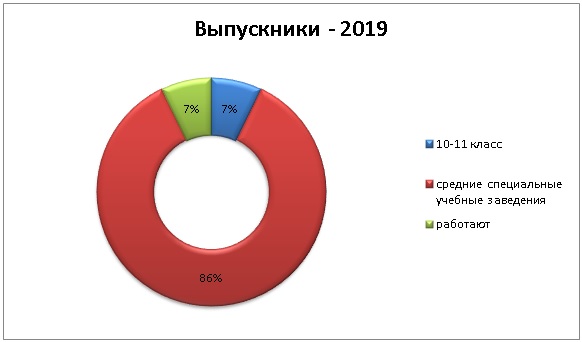 Данные о достижениях в социализации обучающихсяОрганизации  профилактической  работы  с  обучающимися,  находящимися  в  социально-опасном положении и склонными к правонарушениям уделяется большое внимание в МБОУ «ШИ с. Омолон».  В течение года  проводится  активная    профилактическая  работа,  направленная  на  предупреждение совершения несовершеннолетними и в отношении них противоправных действий.  Школьники  разных возрастных групп участвовали в лекциях, тренингах, круглых столах, «Часах общения» По причине  совершения противоправных действий на учет в КДН были поставлены двое учеников, один из которых опекаемый.  Продолжил работу Совет профилактики, в состав которого входят: заместитель  директора по  воспитательной  и  учебно-методической  работе,  социальный  педагог,  педагог-психолог и др. За  2018  –  2019    учебный  год  было  проведено  3  заседания  Совета  профилактики  в отношении 7 обучающихся. Данные о состоянии здоровья обучающихся В соответствии с Федеральным законом от 29.12.2012 № 273-ФЗ «Об образовании в   Российской   Федерации»   одним   из   приоритетных   направлений   деятельности школы является  обеспечение комплексных мер по охране здоровья детей, поиск резервов   по   оздоровлению   учащихся   в   ОО. Общие данные по заболеваемости учащихся Основные  направления  деятельности  МБОУ «ШИ с. Омолон»   в  2018-2019  учебном году  были  ориентированы  на  профилактику  заболеваний  обучающихся,  информационно-просветительскую  деятельность,  направленную  на  сохранение  здоровья,  противодействие пагубным  привычкам  среди  несовершеннолетних.  Была  организована  и  проведена  интерактивная лекция для  обучающихся  8-9  классов  «ВИЧ  –  расставим  точки».  В октябре 2018 года, обучающиеся 6-9 классов проходили социально-психологическое тестирование на выявление склонности к употреблению наркотических  и  психотропных  веществ.  Всего  в  тестировании  приняло  участие  22 обучающихся.  По  результатам  тестирования  обучающиеся,  которых  можно отнести  к  группе  риска  по  употреблению  наркотических  и  психотропных  веществ,  не выявлены.  В течение года также проводилась работа по профилактике сезонных (грипп, ОРЗ) и иных инфекционных  заболеваний  (корь).  Организована  трансляция  видеоматериалов, проведение тематических на классных часов, были организованы беседы и лекции с участием медицинских работников, проводился комплекс санитарно-противоэпидемических мероприятий. За эпидемиологический период 2018-2019 года массовых  заболеваний,  превышающих  карантинный  порог  в  МБОУ  «ШИ с. Омолон»,  не зарегистрировано.  В  течение  года  проходила  прививочная  компания  по вакцинации против гриппа и кори, диспансеризация обучающихся 1-9 классов.Достижения обучающихся  в конкурсах, соревнованиях Воспитательная работа в МБОУ «ШИ с. Омолон»» в 2018/2019 учебном году строилась в соответствии с Программой  воспитания и социализации обучающихся  по  направлениям:- учебно-познавательное воспитание;- художественно-эстетическое воспитание;- нравственно-правовое воспитание;- трудовое воспитание  -общественно-патриотическое воспитание;-эколого-краеведческое воспитание  и проектная деятельность;-самоуправление Целевая  установка  2018-2019  года: способствовать созданию  условий  для  формирования важнейших качеств личности учащегося: инициативности, способности творчески мыслить и находить нестандартные решения, умение выбирать профессиональный путь, готовности обучаться всему новому, повышать активную гражданскую позицию, расширять свой кругозор  в рамках дополнительного образования. Данная цель охватывает весь педагогический процесс, пронизывает все структуры, интегрируя учебные занятия и внеурочную жизнь школьников, разнообразные виды деятельности, общения, традиции, всю общешкольную среду через выполнение следующих  задач:изучение личности ребёнка, воспитание ценностных отношений, культуры поведения, общения и дисциплинированности;организация работы по профилактике и предупреждению асоциального поведения обучающихся; воспитание у детей гражданской позиции: патриотических чувств, нравственно-правовой позиции, толерантности, трудовой активности;обучение самоуправлению в классе и в школе; активизировать работу Ученического совета в процессе соуправления школой.вовлечение обучающихся в систему дополнительного образования с  целью обеспечения самореализации личности; оказание помощи подростку в выборе профессии с учетом его интересов, склонностей, способностей и потребностей государства; переживание ситуации успеха в различных видах деятельности;создание условий для участия семей в воспитательном процессе школы.формирование основ безопасности жизнедеятельности и здорового образа жизни в среде школьников  и негативного отношения к табакокурению, алкоголю, наркотикам.    Классные  руководителяли  используют  различные методы и формы воспитательной работы: тематические классные часы, экскурсии, коллективная творческая деятельность, индивидуальные беседы с учащимися.Воспитательная  работа школы проявлялась  в процессе обучения, воспитания  в обществе, коллективе, семье и школе, в общественной  деятельности, в ученическом самоуправлении.Школьное   ученическое  самоуправленияШкольное ученическое самоуправление - это система взаимосвязанных и взаимозависимых общественных поручений: Ученический  совет избирается в  начале  учебного года сроком на один  год   открытым голосованием в каждом классе.— В Ученический  совет  избираются  наиболее  активные, дисциплинированные учащиеся  4-9  классов, пользующиеся  у своих товарищей авторитетом, способные повести  за собой.— Ученический  совет принимает активное участие в организации трудового воспитания,  внеурочной воспитательной работы,  развитии  самообслуживания,  выработке  у  учащихся  бережного отношения к  общественной собственности,  в   воспитании сознательной  дисциплины и  культуры поведения  школьников, способствует  выполнению всеми учащимися правил  внутреннего распорядка школы, единых  педагогических требований.Своевременно  проводить  работу по контролю посещаемости и успеваемости класса.Мероприятия 2018-19 учебном года:- День знаний- День скорби и памяти трагического события в г. Беслане - День Бега- Неделя безопасности в школе- Классные часы, посвящённые Дню народного единства- Конкурс «Живая классика»- Месячник по толерантности «Я, ты, он, она вместе дружная семья», где классные руководители проводили классные часы по толерантности.- уроки, посвященные 25-летию конституции РФ-  «Месячник безопасности»- День самоуправления.  Концерт, посвященный  Дню Учителя.- профилактические беседы.- благотворительные акции.- мероприятия Дня матери»,-  Осенины для учащихся начальных классов- День здоровья «Я выбираю спорт»-  Новогодние представления-  «А ну-ка, девочки!»- День защитника Отечества- День Победы- Последний звонок, Выпускной вечерВоенно - патриотическое воспитаниеВоенно-патриотическое  воспитание учащихся школе является  одним из важных аспектов, формирующих у школьников уважение к закону, гражданской ответственности, правового самосознания,   духовности и культуры, инициативности.Мероприятия военно-патриотической направленности:- День народного единства- День солидарности в борьбе с терроризмом- Всемирный день борьбы со СПИДом.- месячник военно-патриотического воспитания- месячник гражданской обороны- День Победы- День защитника ОтечестваФормирование нравственной культуры.В целях  духовно-нравственного воспитания школьников классными руководителями 1-9 классов проводятся различные мероприятия, направленные на формирование   устойчивой нравственной позиции учащихся, на формирование этнических, этнокультурных отношений.Мероприятия, направленные на формирование нравственной культуры.- эстафета мира и добра- День Матери- Цикл  классных часов по теме: «Уроки милосердия и доброты»- Беседы и классные часы, направленные на формирование семейных ценностейСпортивное воспитание    оказывает значительное влияние на здоровье учащихся и их физическое развитие. Спортивные мероприятия проводятся во внеурочное время. Спортивные секции по интересам посещают практически все учащиеся школы, среди них есть дети, так называемой «группы риска», педагоги физического воспитания стараются вовлечь этих ребят, уделяют им соответствующее внимание, поддержку, приобщают к культуре здорового образа жизни, воспитывают спортивный резерв школы.Профилактическая работа  по  здоровьесберегающим  технологиям, по повышению уровня физической  подготовки учащихся проводится   в  течение   всего учебного года.Классные руководители проводят   классные часы, беседы, лекции по темам:«Здоровый образ жизни», «Твоя жизнь в твоих руках», « Скажи наркотикам - нет»  Мероприятия спортивной направленности:- Кросс Нации- День бега- Лыжня России- Спартакиада школьников- Зарядка с чемпионом- тестирования по ГТО- спортивные эстафеты  Профилактика  правонарушенийВ школе на внутри школьном учёте – 2 человека, они же состоят на учёте в ПДН.В целях профилактики правонарушений в школе проводятся классные часы, беседы, разъяснения с привлечением участкового уполномоченного полиции.Социальное партнерствоСовременная школа все увереннее становится полноценной составляющей социальной сферы жизни общества. Она отражает сегодня характерные признаки нашего времени – широкие возможности для индивидуального выбора человека, реализации его профессиональных и других потребностей; возрастающую роль субъекта в обеспечении собственных интересов и возможностей, разнообразие моделей деятельности. Важнейшей задачей современной школы становится формирование мировоззрения личности – широкой системы ее взглядов на мир людей и явлений – как основа внешней и внутренней культуры. Мировоззрение формируется не столько путём передачи культурного опыта от одного поколения к другому, сколько посредством приобретения растущим человеком социального и нравственного (разнообразного реального) опыта. Решение этой задачи зависит от многих факторов, в частности от развития способности к активной социокультурной адаптации.При разработке Программы воспитания и социализации учащихся,  мы столкнулись с проблемой несформированности у детей политической и правовой культуры. Педагогическая практика показывает, что у школьников не сформирована  определенная  жизненная позиция, опыт взаимодействия с окружающим миром. При определении цели программы мы учитывали, что нам необходимо разработать комплекс мер, позволяющих формировать у учащихся ценностное отношение к миру и социальный опыПри создании институтов общественного участия в управлении мы учитываем, что предстоит отработать механизмы обсуждения образовательной проблематики с социальных позиций, определить образовательные идеи и подходы, позволяющие решать социально – экономические проблемы.Социальное партнерство для нас – это сотрудничество школы, бизнеса, власти, различных общественных институтов и структур, местного сообщества ради достижения общественно значимого результата. Расширяя круг социальных партнёров, мы ориентируемся на общность форм, видов и содержание деятельности; на совпадение интересов в образовательной политике и ее результатов; на совпадение нормативных и маркетинговых целей.Социальными партнерами школы являются власть, органы управления образования различных уровней, образовательные учреждения, общественные организации, бизнес – структуры:Основные направления работы:Реализация непрерывности образования;Совместная (коллективная) деятельность;Сотрудничество школы и социума на взаимовыгодных условиях;Формирование активной жизненной позиции и социального интеллекта.Особым партнером является власть. Посещение школьниками собраний депутатов, участие в ролевых играх: «Самоуправление школьников», «Я обращаюсь к власти», в значительной мере помогли бы формировать четкую жизненную позицию. В свою очередь власть опирается на мнение молодежи при планировании целевых программ.В результате совместной деятельности мы получим учащихся с четкой жизненной позицией, умеющих вступать в партнерские отношения с представителями разных слоев общества и возрастных групп.Власть: общественно активных людей, способных определять и строить политику и экономику; граждан, способных проявлять гражданскую позицию.Предприятия: работников, способных творчески относиться к своей деятельности.Общественные организации: не будет прервана связь поколений и будет передан социальный и исторический опыт.Образовательные учреждения: черпать передовые педагогические идеи, осуществлять обмен опытом.Бизнес: предприимчивых людей с продвинутым мышлением,Родители: могут активно влиять на учебно-воспитательный процесс, осуществлять управление качеством образованияФинансово экономическая деятельность Вся деятельность школы финансируется в соответствии с законодательством РФ. Финансирование школы осуществляется на основе федеральных нормативов и нормативных документов Чукотского АО.Решения, принятые по итогам общественного обсужденияПо  итогам  публикации  и  общественного  обсуждения  публичного  доклада  за  2018 год были приняты решения: 1.  продолжить  совершенствование  организационной  структуры  управления  школой  и образовательным процессом; 2.  совершенствовать  организацию  деятельности  по  эффективности  и  качеству  образования обучающихся в системе урочной, внеурочной, внеклассной деятельности; 3.  обеспечить   использование   в  практику  работы  школы  принципов  и  методик  системного анализа деятельности учителей как средства достижения более высокого качества образования путем  повышения  компетентности  учителей  в  области  диагностики,  мониторинга,  оценки  и самооценки деятельности; 4.  совершенствовать формы мониторинга качества образования; 5.  обеспечить методическое сопровождение овладения педагогами  обновлённого содержания образования в рамках реализации ФГОС НОО, ФГОС ООО; 6.  совершенствовать  в  образовательный  процесс  новые  образовательные  и информационные  технологии,  совершенствовать  информационную  среду; 7.  продолжить  работу  по  обеспечению  безопасности  жизнедеятельности  участников образовательного процесса; 8.  продолжить  модернизировать  материально-техническую  базу  с  учетом  современных требований. На отчетный период были достигнуты  результаты:- совершенствуется система  общественного управления школой; - оптимизирована организационная структура управления школой; -  обеспечено  обновление  материально-технической  базы  для  организации  образовательного процесса; - плановые значения результатов образовательной деятельности выполнены в полном объеме и составляют  100%; - отсутствуют предписания надзорных органов режимного характера. Перспективы и планы развитияДанный анализ позволяет сформулировать основные задачи, стоящие перед МБОУ «ШИ с.Омолон» на 2020 год:Реализация цели,  задач и приоритетных направлений Программы развития школы;Обеспечение стабильного функционирования образовательного учреждения в режиме развития;Проектирование образовательной среды в соответствии с образовательными потребностями обучающихся и их родителей. Обеспечение гарантий доступности и равных возможностей получения полноценного образования для каждого обучающегося;Мониторинг качества образования;Повышение качества образования на всех ступенях;Укрепление целостной системы поддержки и развития творческих способностей, талантов детей, средствами предоставления качественных дополнительных образовательных услуг, эффективного функционирования системы внеурочной деятельности школьников, с учётом потребностей обучающихся и их родителей (законных представителей), как активных участников образовательного процесса;Организация своевременной, комплексной, личностно – ориентированной, социально – педагогической, психологической и правовой помощи обучающимся и родителям (законных представителям), а также детям «группы риска», которые имеют проблемы в общении, обучении, развитии, социализации или находятся в социально-опасном положении;Повышение уровня профессиональной компетентности педагогов через участие в педагогических конкурсах различного уровня, курсах повышения квалификации, включение в инновационные проекты;Активизация воспитательной работы на основе личностно-ориентированного подхода;Развитие социального партнёрства с образовательными учреждениями района и округа, родителями обучающихся, администрацией, предприятиями, общественными организациями, представителями бизнеса с.Омолон с целью  эффективного функционирования и развития школы, повышения её образовательного потенциала;Развитие материально – технической базы в соответствии с поставленными задачами, используя ресурсы многоканального функционирования.Наша школа богата прошлым, настоящим и хочется верить, что коллектив педагогов – профессионалов своего дела сделает всё возможное, чтобы у неё было замечательное будущее. Мы рады, что в нашей школе сохраняется преемственность, опыт и молодость всегда рядом, идут рука об руку. Рядом с профессионалами своего дела- Егошиной Т.И., Петровой С.Г., Макаровой Т.А., Андросовой М.Н., Ван Р.Н.,  Приваловой О.Б., Онищенко Н.И., Старенко Т.В., Евтынки Л.С., Мораш С.И. набираются педагогического опыта и мастерства молодые и инициативные педагоги – Лаврищук Е.М., Замков А.А., Вуквувге И.В., Балуева Е.А., Слепцова С.А.. Такое единение позволяет нашему коллективу не останавливаться на достигнутом, а идти вперёд, реализуя новые задачи и достигая новые ориентиры.	Огромная благодарность тем, кто откликнулся на наше приглашение и разделил с нами праздничное настроение и радость нашей встречи.Муниципальное  бюджетное  общеобразовательное  учреждение  «Школа интернат основного общего образования с. Омолон Билибинского муниципального района Чукотского автономного округа»689470 Чукотский АО, Билибинский р-н, с. Омолон, ул. Парковая , 1689470 Чукотский АО, Билибинский р-н, с. Омолон, ул. Парковая , 1 Тел./факс.8-427-3884 тел. 3-69,  2-81 E – mail:  School_Omolon@mail.ruУчредителем является Муниципальное образование Билибинский муниципальный район.  Собственником имущества учреждения является Учредитель. Функции и полномочия Учредителя Учреждения осуществляет Администрация муниципального образования Билибинский муниципальный район, а также Управление социальной политики Администрации муниципального образования Билибинский муниципальный район в пределах переданных полномочий. Функции  полномочия собственника имущества Учреждения от имени Учредителя осуществляет Управление финансов, экономики и имущественных отношений Администрации муниципального образования Билибинский муниципальный район. Юридический адрес: 689450, ЧАО, г. Билибино, ул. Курчатова,  6 тел. 2-35-05, т/ф 2-35-36Отдел образования: 2-35-37, отдел культуры: 2-35-45Свидетельство об аккредитации выдано «18» марта 2015 года Департаментом образования, культуры и молодежной политики Чукотского автономного округа Серия 87 АО № 0000064, срок действия свидетельства с 18 марта 2015 года до «18» марта 2027 годаЛицензия на право ведения образовательной деятельности  установленной формы и выданной «29» июля 2014 года, серия 87 ЛО1 № 000251 регистрационный номер 38 выдана Департаментом образования, культуры и молодежной политики Чукотского АО Устав утвержден Постановлением Администрации муниципального образования Билибинский  муниципальный район Чукотского АО№838 от 10.10.2016 годаНазвание кружкаРуководительклассЮный исследовательЛукьянова И.В.5-8Комплексный анализ текста.Привалова О.Б.8Готовимся к ОГЭ (по русскому языку)Егошина Т.И.9«Наследие предков»Лаврищук Е.М.4-5ОГЭ по географии Макарова Т.А.9Готовимся к ОГЭ (по математике)Онищенко Н.И.9 «Белая ладья» (шахматы)Токоякова А.О.5-9Удивительная математикаАндросова М.Н.7Готовимся к ОГЭ (по информатике)Замков А.А.9«Страна рукоделия»Слепцова С.А.1-3НаправлениеНазвание кружкаВозраст детейПериодичность проведенияИнтеллектуальное«Умелый малыш»2-3 года1 раз в неделюСпортивно - оздоровительное«Маленький охотник»3-4 лет1 раз в неделюСпортивно - оздоровительное«Маленький охотник»5-6 лет1 раз в неделюХудожественно-эстетическое«Задоринки»5-6 лет        1 раз в неделюХудожественно-эстетическое«Задоринки»          6-7лет       1 раз в неделюИнтеллектуальное «Волшебное мир оригами»4-5 лет1 раз в неделюДуховно - нравственное«Сказки Севера»6-7лет1 раз в неделюВоспитывается в неполных семьях 10Дети из малообеспеченных семей45Проживающие в многодетных семьях34Дети - инвалиды1Опекаемые 13Состоят на учете в КДН 2Количество зарегистрированных читателей134 читателяКниговыдача910 экз.Библиотечный фонд:26 995 экз.Основной25 024 экз.Учебный1 971 экз.Читаемость6,8 кн/челМатематика Русский язык География Информатика1Средний балл по экзамену 3,43,43,83,5Кол-во учеников Русский языкРусский языкЛитературное чтение Литературное чтение Математика Математика Окружающий мир Окружающий мир 2 класс6 Кач-воУсп-тьКач-воУсп-тьКач-воУсп-тьКач-воУсп-ть2 класс6 67100100100841001001003 класс14 Кач-воУсп-тьКач-воУсп-тьКач-воУсп-тьКач-воУсп-ть3 класс14 3110070100469254104 класс 16 Кач-воУсп-тьКач-воУсп-тьКач-воУсп-тьКач-воУсп-ть4 класс 16 501007910065100721005 класс5 класс7 класс7 класс7 класс7 класс7 класс7 класс8 класс8 класс8 класс8 класс8 класс8 классМатематикаМатематикаАлгебраАлгебраГеометрияГеометрияФизикаФизикаАлгебраАлгебраГеометрияГеометрияФизикаФизика391002810037100281002010020100201009 класс9 класс9 класс9 класс9 класс9 классАлгебраАлгебраГеометрияГеометрияФизикаФизика1710017100171006 класс6 классМатематика Математика 421005 класс5 класс5 класс5 класс6 класс6 класс6 класс6 класс7  класс7  класс7  класс7  классРусский языкРусский языкЛитератураЛитератураРусский языкРусский языкЛитератураЛитератураРусский языкРусский языкЛитератураЛитература5010093100181008210045100641008 класс8 класс8 класс8 класс9 класс9 класс9 класс9 классРусский языкРусский языкЛитератураЛитератураРусский языкРусский языкЛитератураЛитература201002010017100591005 класс5 класс6 класс6 класс7 класс7 класс8 класс8 класс9 класс9 классАнглийский Английский Английский Английский Английский Английский Английский Английский Английский Английский 39100551005510020100341005 класс5 класс6 класс6 класс7 класс7 класс8 класс8 класс9 класс9 классИнформатикаИнформатикаИнформатикаИнформатикаИнформатикаИнформатикаИнформатикаИнформатикаИнформатикаИнформатика62100421007310040100751007 класс7 класс8 класс8 класс9 класс9 классОБЖ ОБЖ ОБЖОБЖОБЖОБЖ91100601001001005 класс5 класс6 класс6 класс7 класс7 класс9 класс9 классИсторияИсторияИсторияИсторияИсторияИсторияИстория История 851004710046100421005 класс5 класс6 класс6 класс7 класс7 класс8 класс8 класс9 класс9 классОбществознание Обществознание ОбществознаниеОбществознаниеОбществознаниеОбществознаниеОбществознаниеОбществознаниеОбществознаниеОбществознание931005310010010060100501005 класс5 класс5 класс6 класс6 класс6 класс7 класс7 класс8 класс8 класс9 класс9 классГеография  География  География  География  География  География  География  География  География  География  География  География  93100100959510010010050100591008 класс8 класс8 класс8 классИстория  История  История  История  40401001005 класс5 класс6 класс6 класс7 класс7 класс8 класс8 класс9 класс9 классФизкультура   Физкультура   ФизкультураФизкультураФизкультураФизкультураФизкультураФизкультураФизкультураФизкультура100100951009110010010092100Год Количество школьников на учете в КДН 2018-2019 учебный год 2 Типы заболеваний Другие показатели 2018 2019Количество обучающихся 120112Заболевания органов слуха00Снижение остроты зрения18 (5%)21 (18%)Заболевания ЖКТ 0 0Невралгия  +Epi00Заболевания сердечно-сосудистой системы1 (0,8%)2  (1,7%)Заболевания верхних дыхательных путей00Заболевания опорно-двигательного аппарата, сколиоз, нарушение осанки56(46%)59 (52%)I- здоровые дети 20 (16%)24 (22%)II63 (52%)67 (25%)III9(7,5%)12 (21%)IV00Ожирение1 (0,8)0Отставание в физическом развитии2 (1,6%)1 (0,8%)Не болевших в течение года 8 (6,6%)10 (8,9%)Физическое развитие в норме 68 (57%)70 (62%)Расходование бюджетных средствРасходование бюджетных средствРасходование бюджетных средствСубвенция Наименование показателяИтоговая сумма (руб.)Оплата труда 42393700,00ЕСН14713400,00Услуги Связи 64300,00Услуги ЖКХ15837000,00Продукты питания 9277800,00Ремонт и содержание здания, пожарное обслуживание 633400,00Увеличение стоимости основных средств Приобретение учебников и учебных пособий143000,00Увеличение стоимости основных средств Приобретение мягкого инвентаря (одежда и обувь для воспитанников интерната)255000,00Увеличение стоимости основных средств Спортивный инвентарь40000,00Увеличение стоимости основных средств Канцелярские товары и хозяйственные товары 429000,00Увеличение стоимости основных средств Медицинский осмотр сотрудников 550000,00Увеличение стоимости основных средств Оформление подписки на периодические издания 40000,00Увеличение стоимости основных средств Обучения в сфере государственных закупок 36000,00Муниципальная программа Продукты питания (детская площадка, паек для детей оленеводов)1306000,00Муниципальная программа Проезд в отпуск 2698000,00